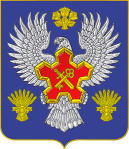 ВОЛГОГРАДСКАЯ ОБЛАСТЬ П О С Т А Н О В Л Е Н И ЕАДМИНИСТРАЦИИ ГОРОДИЩЕНСКОГО МУНИЦИПАЛЬНОГО РАЙОНАот 08 февраля 2016 г.  № 74О внесении изменений в постановление администрации Городищенского муниципального района от 15 марта 2012 года № 623 «Об утверждении Реестра муниципальных услуг Городищенского муниципального района»В соответствии с п. 4 ст. 15.2 Положения об администрации Городищенского муниципального района Волгоградской области, утвержденного Решением Городищенской районной Думы Волгоградской области от 7 декабря 2011 г. № 467, в целях повышения  эффективности расходования бюджетных средств, открытости и общедоступности информации по предоставлению муниципальных услуг населению Городищенского муниципального района, п о с т а н о в л я ю:Приложение к Постановлению администрации Городищенского муниципального района от 15.03.2012 г. № 623 «Об утверждении Реестра муниципальных услуг Городищенского муниципального района» изложить в редакции в соответствии с Приложением к настоящему Постановлению.Опубликовать настоящее постановление в общественно-политической газете Городищенского муниципального района «Междуречье» и на официальном сайте администрации Городищенского муниципального района.Контроль за исполнением настоящего постановления  возложить на заместителя главы администрации Городищенского муниципального района Чумакова С.П.Глава администрации Городищенского муниципального района			А.Н. ТарасовПРИЛОЖЕНИЕ к постановлению администрации Городищенского муниципального района от 08 февраля 2016 г.  № 74РЕЕСТР муниципальных услуг Городищенского муниципального районаМуниципальные услуги, предоставляемые структурными подразделениями администрации Городищенского муниципального районаГосударственные услуги, предоставляемые структурными подразделениями администрации Городищенского муниципального района при осуществлении переданных государственных полномочийУслуги, оказываемые муниципальными учреждениями и другими организациями, в которых размещается муниципальное задание (заказ), подлежащие включению в реестр муниципальных услугОтдел экономики администрации Городищенского муниципального района№ п/пНаименование муниципальной услугиНаименование муниципальной услугиПоказатели, характеризующие качество услугиКатегории получателей муниципальной услугиРезультат предоставления услугиОтдел архитектуры и градостроительства администрации Городищенского муниципального районаОтдел архитектуры и градостроительства администрации Городищенского муниципального районаОтдел архитектуры и градостроительства администрации Городищенского муниципального районаОтдел архитектуры и градостроительства администрации Городищенского муниципального районаОтдел архитектуры и градостроительства администрации Городищенского муниципального районаОтдел архитектуры и градостроительства администрации Городищенского муниципального районаВыдача разрешений на строительство, реконструкцию объектов капитального строительства, выдача разрешений  на ввод объектов в эксплуатациюКоличество обращений физических и юридических лиц  за оказанием данного вида услуг; доля запросов, исполненных в нормативные сроки (%); количество обоснованных жалоб потребителей муниципальной услуги; доля потребителей, удовлетворенных качеством оказания услуги (%).Физические и юридические лицаВыдача разрешения на строительство, разрешения на ввод в эксплуатацию застройщикам, осуществляющим строительство, реконструкцию или капитальный ремонт объектов капитального строительства; отказ в выдаче разрешения на строительство, на ввод в эксплуатацию застройщикам, осуществляющим строительство, реконструкцию или капитальный ремонт объектов капитального строительства; продление срока действия разрешения на строительство, выданного застройщикамПодготовка и выдача градостроительного плана земельного участка на территории Городищенского муниципального района Волгоградской областиКоличество обращений физических и юридических лиц  за оказанием данного вида услуг; доля запросов, исполненных в нормативные сроки (%); количество обоснованных жалоб потребителей муниципальной услуги; доля потребителей, удовлетворенных качеством оказания услуги (%).Физические и юридические лицаПодготовка и выдача градостроительных планов; отказ в подготовке и выдаче градостроительных планов.Предоставление разрешения на условно разрешенный вид использования земельного участка и (или) объекта капитального строительстваВозможность сдать заявление по предварительной записи;возможность получить информацию о ходе предоставления муниципальной услуги на официальном сайте; размещение информации на электронном сайте, размещение форм бланков и заявлений на информационных стендах;удовлетворенность населения муниципальной услугойФизические и юридические лица Предоставление разрешения на условно разрешенный вид использования земельного участка и (или) объекта капитального строительства; отказ в предоставлении разрешения на условно разрешенный вид использования земельного участка и (или) объекта капитального строительстваПредоставление разрешения на отклонение от предельных параметровразрешенного строительства, реконструкции объекта капитального строительстваВозможность сдать заявление по предварительной записи;возможность получить информацию о ходе предоставления муниципальной услуги на официальном сайте; размещение информации на электронном сайте, размещение форм бланков и заявлений на информационных стендах;удовлетворенность населения муниципальной услугойФизические и юридические лицаПредоставление разрешения на отклонение от предельных параметров разрешенного строительства, реконструкции объектов капитального строительства; отказ в предоставлении разрешения на отклонение от предельных параметров разрешенного строительства, реконструкции объектов капитального строительствКомитет по управлению муниципальным имуществом администрации Городищенского муниципального районаКомитет по управлению муниципальным имуществом администрации Городищенского муниципального районаКомитет по управлению муниципальным имуществом администрации Городищенского муниципального районаКомитет по управлению муниципальным имуществом администрации Городищенского муниципального районаКомитет по управлению муниципальным имуществом администрации Городищенского муниципального районаКомитет по управлению муниципальным имуществом администрации Городищенского муниципального районаПредоставление в аренду, безвозмездное пользование имущества, находящегося в муниципальной собственности Городищенского муниципального района из состава свободного арендного фондаПредоставление в аренду, безвозмездное пользование имущества, находящегося в муниципальной собственности Городищенского муниципального района из состава свободного арендного фондаКоличество обращений физических и юридических лиц  за оказанием данного вида услуг; доля запросов, исполненных в нормативные сроки (%); количество обоснованных жалоб потребителей муниципальной услуги; доля потребителей, удовлетворенных качеством оказания услуги (%).Физические и юридические лицаЗаключение договора аренды, безвозмездного пользования объектом недвижимого (движимого) имущества, находящимся в муниципальной собственности Городищенского муниципального района; заключение договора аренды, безвозмездного пользования объектом недвижимого (движимого) имущества на новый срок без проведения торгов в соответствии с действующим законодательством Российской Федерации; заключение соглашения о внесении изменений в договор аренды, безвозмездного пользования объектом недвижимого (движимого) имущества; заключение соглашения о расторжении договора аренды, безвозмездного пользования объектом недвижимого (движимого) имущества.Выдача разрешений на установку рекламной конструкции на территории районаВыдача разрешений на установку рекламной конструкции на территории районаКоличество обращений физических и юридических лиц  за оказанием данного вида услуг; доля запросов, исполненных в нормативные сроки (%); количество обоснованных жалоб потребителей муниципальной услуги; доля потребителей, удовлетворенных качеством оказания услуги (%).Физические и юридические лицаВыдача разрешения на установку рекламной конструкции.Предоставление выписок из реестра муниципальной собственности Городищенского муниципального района Волгоградской областиПредоставление выписок из реестра муниципальной собственности Городищенского муниципального района Волгоградской областиКоличество обращений физических и юридических лиц  за оказанием данного вида услуг; доля запросов, исполненных в нормативные сроки (%); количество обоснованных жалоб потребителей муниципальной услуги; доля потребителей, удовлетворенных качеством оказания услуги (%).Физические и юридические лицаКонечным результатом предоставления заявителям муниципальной услуги является предоставление заинтересованным лицам ответа, который является официальным документом, содержащим сведения об объектах учета или подтверждающим их отсутствие в реестре муниципальной собственности Городищенского муниципального района Волгоградской области.Предоставление копий, дубликатов документов о ранее приватизированном имуществе, земельных участкахПредоставление копий, дубликатов документов о ранее приватизированном имуществе, земельных участкахКоличество обращений физических и юридических лиц  за оказанием данного вида услуг; доля запросов, исполненных в нормативные сроки (%); количество обоснованных жалоб потребителей муниципальной услуги; доля потребителей, удовлетворенных качеством оказания услуги (%).Физические и юридические лицаПредоставление заявителю копий, дубликатов документов о ранее приватизированном имуществе, земельных участкахАрхивный отдел администрации Городищенского муниципального районаАрхивный отдел администрации Городищенского муниципального районаАрхивный отдел администрации Городищенского муниципального районаАрхивный отдел администрации Городищенского муниципального районаАрхивный отдел администрации Городищенского муниципального районаАрхивный отдел администрации Городищенского муниципального районаВыдача архивных справок, копий архивных документов и иных сведений на основе документов архивных фондов архива Городищенского муниципального районаВыдача архивных справок, копий архивных документов и иных сведений на основе документов архивных фондов архива Городищенского муниципального районаКоличество жалоб от заявителей о нарушениях установленных настоящим регламентом сроков предоставления услуги, а также количество заявлений в суд по обжалованию действий (бездействия), принимаемых при предоставлении  услуги; соблюдение сроков предоставления  услуги; наличие технических ошибок при обработке заявлений;  удовлетворенность заявителей доступностью и качеством  услуги; полнота, актуальность и доступность информации о порядке предоставления  услуги; минимальное количество взаимодействия заявителя с должностными лицами  при предоставлении  услуги; возможность получения заявителем информации о ходе выполнения запроса о предоставлении услуги.Физические и юридические лицаПодготовка и выдача архивных справок, архивных копий и иных сведений на основе документов архивных фондов Городищенского муниципального района; ответ  об отсутствии запрашиваемых сведений и рекомендации о дальнейших путях поиска необходимой информации; уведомление о направлении соответствующих запросов на исполнение по принадлежности в другие органы и организации; отказ в предоставлении муниципальной услуги.Прием документов, поступающих на хранение в архив администрации Городищенского муниципального районаПрием документов, поступающих на хранение в архив администрации Городищенского муниципального районаКоличество жалоб от заявителей о нарушениях установленных настоящим регламентом сроков предоставления услуги, а также количество заявлений в суд по обжалованию действий (бездействия), принимаемых при предоставлении  услуги; соблюдение сроков предоставления  услуги; наличие технических ошибок при обработке заявлений; удовлетворенность заявителей доступностью и качеством  услуги; полнота, актуальность и доступность информации о порядке предоставления услуги; минимальное количество взаимодействия заявителя с должностными лицами при предоставлении услуги; возможность получения заявителем информации о ходе выполнения запроса о предоставлении услуги.Физические и юридические лицаВыдача заявителю акта о  приеме - передаче документов на хранение в муниципальный архивВыдача копий архивных документов, подтверждающих право на владение землейВыдача копий архивных документов, подтверждающих право на владение землейКоличество жалоб от заявителей о нарушениях установленных настоящим регламентом сроков предоставления услуги, а также количество заявлений в суд по обжалованию действий (бездействия), принимаемых при предоставлении  услуги; соблюдение сроков предоставления  услуги; наличие технических ошибок при обработке заявлений; удовлетворенность заявителей доступностью и качеством  услуги; полнота, актуальность и доступность информации о порядке предоставления услуги; минимальное количество взаимодействия заявителя с должностными лицами при предоставлении услуги; возможность получения заявителем информации о ходе выполнения запроса о предоставлении услуги.Физические и юридические лицаПодготовка и выдача архивной справки, архивной выписки, архивной копии, ответа о неполноте состава архивных документов по теме запроса, уведомления о направлении соответствующих запросов на исполнение по принадлежности в другие органы и организации, письменного отказа в предоставлении муниципальной услуги. Отдел муниципального заказа администрации Городищенского муниципального района Волгоградской областиОтдел муниципального заказа администрации Городищенского муниципального района Волгоградской областиОтдел муниципального заказа администрации Городищенского муниципального района Волгоградской областиОтдел муниципального заказа администрации Городищенского муниципального района Волгоградской областиОтдел муниципального заказа администрации Городищенского муниципального района Волгоградской областиОтдел муниципального заказа администрации Городищенского муниципального района Волгоградской областиКонсультирование граждан Городищенского муниципального района Волгоградской области по вопросам защиты прав потребителейКонсультирование граждан Городищенского муниципального района Волгоградской области по вопросам защиты прав потребителейВремя ожидания при предоставлении муниципальной услуги; график работы органа, ответственного за предоставление муниципальной услуги; место расположения органа, ответственного за предоставление муниципальной услуги; количество документов, требуемых для получения муниципальной услуги; степень сложности требований, которые необходимо выполнить для получения муниципальной услуг; достоверность информации о предоставлении муниципальной услуги; наличие различных каналов получения муниципальной услуги; простота и ясность изложения информационных и инструктивных документов по предоставлению муниципальной услуги; соблюдение сроков предоставления муниципальной услуги; количество обоснованных жалоб по предоставлению муниципальной услуги; точность выполняемых обязательств по отношению к заявителю; культура обслуживания (вежливость, этичность) заявителей.Физические лица (потребители), проживающие на территории Городищенского муниципального района Волгоградской областиКачественное и своевременное консультирование граждан Городищенского муниципального района Волгоградской области по вопросам защиты прав потребителейОказание помощи потребителям в восстановлении их нарушенных прав, в том числе путем составления претензий и исковых заявлений в судОказание помощи потребителям в восстановлении их нарушенных прав, в том числе путем составления претензий и исковых заявлений в судВремя ожидания при предоставлении муниципальной услуги; график работы органа, ответственного за предоставление муниципальной услуги; место расположения органа, ответственного за предоставление муниципальной услуги; количество документов, требуемых для получения муниципальной услуги; степень сложности требований, которые необходимо выполнить для получения муниципальной услуг; достоверность информации о предоставлении муниципальной услуги; наличие различных каналов получения муниципальной услуги; простота и ясность изложения информационных и инструктивных документов по предоставлению муниципальной услуги; соблюдение сроков предоставления муниципальной услуги; количество обоснованных жалоб по предоставлению муниципальной услуги; точность выполняемых обязательств по отношению к заявителю; культура обслуживания (вежливость, этичность) заявителей.Физические лица (потребители), проживающие на территории Городищенского муниципального района Волгоградской областиСоставление претензий от имени заявителей; составление исковых заявлений от имени заявителей.Отдел по образованию администрации Городищенского муниципального районаОтдел по образованию администрации Городищенского муниципального районаОтдел по образованию администрации Городищенского муниципального районаОтдел по образованию администрации Городищенского муниципального районаОтдел по образованию администрации Городищенского муниципального районаОтдел по образованию администрации Городищенского муниципального районамлейПредоставление информации о результатах тестирования и иных вступительных испытаний, а также о зачислении в образовательное учреждениеПредоставление информации о результатах тестирования и иных вступительных испытаний, а также о зачислении в образовательное учреждениеПолнота, точность предоставления муниципальной услуги  в соответствии с установленными требованиями ее предоставления; удовлетворенность заявителей муниципальной услуги по предоставлению информации.Родители (законные представители) несовершеннолетних граждан; совершенно-летние гражданеПредоставление информации о  результатах  тестирования и иных вступительных испытаний, а также о зачислении в образовательное учреждение; отказ в предоставлении муниципальной услуги.Предоставление информации о реализации в образовательных муниципальных учреждениях программ дошкольного, начального общего, основного общего, среднего (полного) общего образования, а также дополнительных образовательных программПредоставление информации о реализации в образовательных муниципальных учреждениях программ дошкольного, начального общего, основного общего, среднего (полного) общего образования, а также дополнительных образовательных программСоблюдение срока предоставления муниципальной услуги; отсутствие поданных в установленном порядке обоснованных жалоб на действия (бездействие) должностных лиц отдела по образованию и работников образовательных учреждений, осуществленные в ходе предоставления муниципальной услуги.Физические и юридические лицаПредоставление полной и достоверной информации о реализации в муниципальных образовательных учреждениях программ дошкольного, начального общего, основного общего, среднего (полного) общего образования, а также дополнительных общеобразовательных программ.Предоставление информации  о текущей успеваемости учащегося в муниципальном образовательном учреждении, ведение дневника и журнала успеваемостиПредоставление информации  о текущей успеваемости учащегося в муниципальном образовательном учреждении, ведение дневника и журнала успеваемостиПолнота, точность предоставления муниципальной услуги  в соответствии с установленными требованиями ее предоставления; удовлетворенность заявителей муниципальной услуги по предоставлению информации.Родители (законные представители) обучающихсяПредоставление получателю актуальной и достоверной информации о ходе и содержании образовательного процесса, в том числе расписание занятий на текущий учебный период, перечень изучаемых тем и содержание выдаваемых обучающемуся домашних заданий на уроках текущего учебного периода; о результатах текущего контроля успеваемости и промежуточной аттестации обучающегося, о содержании занятий и работПредоставление информации об организации общедоступного и бесплатного дошкольного, начального общего, среднего (полного) общего образования, а также дополнительного образования в образовательных учреждениях, расположенных на территории Городищенского районаПредоставление информации об организации общедоступного и бесплатного дошкольного, начального общего, среднего (полного) общего образования, а также дополнительного образования в образовательных учреждениях, расположенных на территории Городищенского районаПолнота оказания муниципальной услуги в соответствии с установленными настоящим административным регламентом требованиями; результативность оказания муниципальной услуги; соблюдение сроков предоставления муниципальной услуги и условий ожидания приема; обоснованность отказов в предоставлении муниципальной услуги; получение муниципальной услуги в форме по выбору Заявителя; соответствие должностных регламентов ответственных должностных лиц, участвующих в предоставлении муниципальной услуги, административному регламенту.Физические и юридические лицаПредоставление Заявителю информации об организации общедоступного и бесплатного дошкольного, начального общего, среднего (полного) общего образования, а также дополнительного образования в общеобразовательных учреждениях, расположенных на территории Городищенского муниципального района, или мотивированного отказа в предоставлении муниципальной услуги.Предоставление информации о порядке проведения государственной (итоговой) аттестации обучающихся, освоивших основные и дополнительные общеобразовательные программы (за исключением дошкольных)Предоставление информации о порядке проведения государственной (итоговой) аттестации обучающихся, освоивших основные и дополнительные общеобразовательные программы (за исключением дошкольных)Полнота, точность предоставления муниципальной услуги в соответствии с установленными требованиями ее предоставления; удовлетворенность заявителей муниципальной услуги по предоставлению информации.Родители (законные представители) несовершеннолетних граждан; совершеннолетние граждане.Предоставление информации о порядке проведения государственной (итоговой) аттестации обучающихся, освоивших основные и дополнительные общеобразовательные программы (за исключением дошкольных).Прием заявлений на регистрацию ребенка в «Единой информационной системе в сфере образования Волгоградской области» для получения места в муниципальных бюджетных образовательных учреждениях Городищенского муниципального района, реализующих основную образовательную программу дошкольного образованияПрием заявлений на регистрацию ребенка в «Единой информационной системе в сфере образования Волгоградской области» для получения места в муниципальных бюджетных образовательных учреждениях Городищенского муниципального района, реализующих основную образовательную программу дошкольного образованияПолнота, точность предоставления муниципальной услуги в соответствии с установленными требованиями ее предоставления.Родители (законные представители) детей в возрасте от 0 до 7 лет – жители Городищенского муниципального района Волгоградской областиПрием заявлений на регистрацию ребенка в «Единой информационной системе в сфере образования Волгоградской области» для получения места в муниципальных бюджетных образовательных учреждениях Городищенского муниципального района, реализующих основную образовательную программу дошкольного образованияПредоставление информации об организации отдыха и оздоровления детей и подростков  в лагере дневного пребывания на базе образовательных учрежденийПредоставление информации об организации отдыха и оздоровления детей и подростков  в лагере дневного пребывания на базе образовательных учрежденийСвоевременное предоставление услуги; полнота предоставление услуги.Родители (законные представители) несовершеннолетних гражданПредоставление заявителю информации об организации отдыха и оздоровления детей и подростков в лагере дневного пребывания на базе образовательных учреждений.Отдел по культуре, социальной и молодежной политике, спорту администрации Городищенского муниципального районаОтдел по культуре, социальной и молодежной политике, спорту администрации Городищенского муниципального районаОтдел по культуре, социальной и молодежной политике, спорту администрации Городищенского муниципального районаОтдел по культуре, социальной и молодежной политике, спорту администрации Городищенского муниципального районаОтдел по культуре, социальной и молодежной политике, спорту администрации Городищенского муниципального районаОтдел по культуре, социальной и молодежной политике, спорту администрации Городищенского муниципального районаПредоставление информации о проведении спектаклей, концертов, различных по форме и тематике, культурно – досуговых мероприятий, праздников, представлений, массовых гуляний на территории Городищенского муниципального районаПредоставление информации о проведении спектаклей, концертов, различных по форме и тематике, культурно – досуговых мероприятий, праздников, представлений, массовых гуляний на территории Городищенского муниципального районаСоблюдение срока предоставления муниципальной услуги; минимизация времени ожидания в очереди при подаче заявителем документов для предоставления муниципальной услуги; количество обращений заявителей для получения муниципальной услуги; отсутствие поданных в установленном порядке жалоб на решения или действия (бездействие), принятые или осуществленные при предоставлении муниципальной услуги.Физические и юридические лицаПредоставление информации о проведении спектаклей, концертов, различных по форме и тематике, культурно – досуговых мероприятий, праздников, представлений, массовых гуляний на территории Городищенского муниципального района или отказ в предоставлении муниципальной услуги.Предоставление информации о времени и месте проведения физкультурно-оздоровительных и спортивных мероприятийПредоставление информации о времени и месте проведения физкультурно-оздоровительных и спортивных мероприятийНаличие доступных способов получения информации о предоставлении услуги;короткое время предоставления услуги;удобный график приема заявителейФизические и юридические лицаПредоставление информации о проведении на территории Городищенского муниципального района официальных физкультурных, физкультурно-оздоровительных и спортивных мероприятий либо отказе в предоставлении услуги.Предоставление информации об организации предоставления услуг дополнительного образования детям в сфере культуры и искусстваПредоставление информации об организации предоставления услуг дополнительного образования детям в сфере культуры и искусстваСоблюдение срока предоставления муниципальной услуги; минимизация времени ожидания в очереди при подаче Заявителем документов для предоставления муниципальной услуги; отсутствие поданных в установленном порядке жалоб на решения или действия (бездействие), принятые или осуществленные при предоставлении муниципальной услуги.Физические и юридические лицаПредоставление информации (или отказ в выдаче информации) об организации предоставления услуг дополнительного образования детям в сфере культуры и искусства на территории Городищенского муниципального района.Предоставление информации о проведении ярмарок, выставок народного творчества, ремесел на территории Городищенского районаПредоставление информации о проведении ярмарок, выставок народного творчества, ремесел на территории Городищенского районаСоблюдение срока предоставления муниципальной услуги; минимизация времени ожидания в очереди при подаче заявителем документов для предоставления муниципальной услуги; минимизация количества обращений заявителей для получения муниципальной услуги; отсутствие поданных в установленном порядке жалоб на решения или действия (бездействие), принятые или осуществленные при предоставлении муниципальной услуги.Физические и юридические лицаПредоставление информации о проведении ярмарок, выставок народного творчества, ремёсел, расположенных на территории Городищенского муниципального района или отказ в предоставлении муниципальной услуги.Предоставление информации об оказании услуг в сфере молодежной политики и патриотического воспитанияПредоставление информации об оказании услуг в сфере молодежной политики и патриотического воспитанияУсловия размещения и режим работы учреждения, предоставляющего услугу; наличие специального технического оснащения учреждения;укомплектованность учреждения специалистами и их квалификация; наличие требований к технологии оказания услуги; наличие информационного сопровождения деятельности учреждения, порядка и правил оказания услуги; наличие внутренней (собственной) и внешней систем контроля за деятельностью учреждения, а также за соблюдением качества фактически предоставляемой услуги стандартуФизические и юридические лицаПредоставления муниципальной функции является предоставление заявителю полной и достоверной информации об оказании услуг в сфере молодежной политики и патриотического воспитания.Предоставление информации об организации оздоровления и отдыха детей и подростков в каникулярное время, санаторно-курортное оздоровлениеПредоставление информации об организации оздоровления и отдыха детей и подростков в каникулярное время, санаторно-курортное оздоровлениеНаличие и состояние документов, в соответствии с которыми функционирует учреждение,  предоставляющее услугу; условия размещения и режим работы учреждения, предоставляющего услугу; - наличие специального технического оснащения учреждения; укомплектованность учреждения специалистами и их квалификация;- наличие требований к технологии оказания услуги; - наличие информационного сопровождения деятельности учреждения, порядка и правил оказания услуги; наличие внутренней (собственной) и внешней систем контроля за деятельностью учреждения, а также за соблюдением качества фактически предоставляемой услуги стандарту.Физические и юридические лицаПредоставление заявителю полной и достоверной информации об организации оздоровления и отдыха детей и подростков в каникулярное время, санаторно-курортное оздоровление.Предоставление информации о результатах проведенных спортивных мероприятийПредоставление информации о результатах проведенных спортивных мероприятийСвоевременность и актуальность размещенной информации о результатах проведенных спортивных мероприятийФизические и юридические лицаРезультатом предоставления муниципальной услуги является предоставление информации о результатах проведенных спортивных мероприятий на территории Городищенского муниципального района либо уведомление об отказе в предоставлении информации.№ п/пНаименование муниципальной услугиПоказатели, характеризующие качество услугиКатегории получателей муниципальной услугиРезультат предоставления услугиОтдел ЗАГС администрации Городищенского муниципального районаОтдел ЗАГС администрации Городищенского муниципального районаОтдел ЗАГС администрации Городищенского муниципального районаОтдел ЗАГС администрации Городищенского муниципального районаОтдел ЗАГС администрации Городищенского муниципального районаВнесение исправлений и изменений в записи актов гражданского состоянияКоличество заявителей, одновременно ожидающих приема по вопросу получения государственной услуги; количество отказов в предоставлении государственной услуги, признанных необоснованными органами, с учетом общего количества государственных услуг, предоставленных заявителям; отсутствием жалоб на некорректное, невнимательное отношение специалистов к заявителям (их представителям).Физические и юридические лицаРезультатом исполнения государственной функции является внесение исправлений и изменений в записи актов гражданского состояния.Восстановление записи акта гражданского состоянияКоличество заявителей, одновременно ожидающих приема по вопросу получения государственной услуги; количество отказов в предоставлении государственной услуги, признанных необоснованными органами, с учетом общего количества государственных услуг, предоставленных заявителям; отсутствием жалоб на некорректное, невнимательное отношение специалистов к заявителям (их представителям).Физические и юридические лицаРезультатом исполнения государственной функции является восстановление записи акта гражданского состоянияВыдача повторных свидетельств о государственной регистрации актов гражданского состояния и иных документов (справок), подтверждающих факт государственной регистрации акта гражданского состоянияКоличество заявителей, одновременно ожидающих приема по вопросу получения государственной услуги; количество отказов в предоставлении государственной услуги, признанных необоснованными органами, с учетом общего количества государственных услуг, предоставленных заявителям; отсутствием жалоб на некорректное, невнимательное отношение специалистов к заявителям (их представителям).Физические и юридические лицаРезультатом исполнения государственной функции является выдача повторных свидетельств о государственной регистрации актов гражданского состояния и иных документов (справок), подтверждающих факт государственной регистрации акта гражданского состоянияГосударственная регистрация заключения бракаКоличество заявителей, одновременно ожидающих приема по вопросу получения государственной услуги; количество отказов в предоставлении государственной услуги, признанных необоснованными органами, с учетом общего количества государственных услуг, предоставленных заявителям; отсутствием жалоб на некорректное, невнимательное отношение специалистов к заявителям (их представителям).Физические и юридические лицаРезультатом исполнения государственной функции является государственная регистрация заключения бракаГосударственная регистрация перемены имениКоличество заявителей, одновременно ожидающих приема по вопросу получения государственной услуги; количество отказов в предоставлении государственной услуги, признанных необоснованными органами, с учетом общего количества государственных услуг, предоставленных заявителям; отсутствием жалоб на некорректное, невнимательное отношение специалистов к заявителям (их представителям).Физические и юридические лицаРезультатом исполнения государственной функции являетсягосударственная регистрация перемены имениГосударственная регистрация расторжения бракаКоличество заявителей, одновременно ожидающих приема по вопросу получения государственной услуги; количество отказов в предоставлении государственной услуги, признанных необоснованными органами, с учетом общего количества государственных услуг, предоставленных заявителям.Физические и юридические лицаРезультатом исполнения государственной функции является государственная регистрация расторжения бракаГосударственная регистрация рожденияКоличество заявителей, одновременно ожидающих приема по вопросу получения государственной услуги; количество отказов в предоставлении государственной услуги, признанных необоснованными органами, с учетом общего количества государственных услуг, предоставленных заявителям; отсутствием жалоб на некорректное, невнимательное отношение специалистов к заявителям (их представителям).Физические и юридические лицаРезультатом исполнения государственной функции является государственная регистрация рожденияГосударственная регистрация смертиКоличество заявителей, одновременно ожидающих приема по вопросу получения государственной услуги; количество отказов в предоставлении государственной услуги, признанных необоснованными органами, с учетом общего количества государственных услуг, предоставленных заявителям; отсутствием жалоб на некорректное, невнимательное отношение специалистов к заявителям (их представителям).Физические и юридические лицаРезультатом исполнения государственной функции является государственная регистрация смертиГосударственная регистрация установления отцовстваКоличество заявителей, одновременно ожидающих приема по вопросу получения государственной услуги; количество отказов в предоставлении государственной услуги, признанных необоснованными органами, с учетом общего количества государственных услуг, предоставленных заявителям; отсутствием жалоб на некорректное, невнимательное отношение специалистов к заявителям (их представителям).Физические и юридические лицаРезультатом исполнения государственной функции является государственная регистрация установления отцовстваГосударственная регистрация усыновления (удочерения)Количество заявителей, одновременно ожидающих приема по вопросу получения государственной услуги; количество отказов в предоставлении государственной услуги, признанных необоснованными органами, с учетом общего количества государственных услуг, предоставленных заявителям; отсутствием жалоб на некорректное, невнимательное отношение специалистов к заявителям (их представителям).Физические и юридические лицаРезультатом исполнения государственной функции является государственная регистрация усыновления (удочерения)Государственная услуга по истребованию личных документовКоличество заявителей, одновременно ожидающих приема по вопросу получения государственной услуги; количество отказов в предоставлении государственной услуги, признанных необоснованными органами, с учетом общего количества государственных услуг, предоставленных заявителям; отсутствием жалоб на некорректное, невнимательное отношение специалистов к заявителям (их представителям).Физические и юридические лицаРезультатом исполнения государственной функции является государственная услуга по истребованию личных документовАннулирование записи акта гражданского состоянияКоличество заявителей, одновременно ожидающих приема по вопросу получения государственной услуги; количество отказов в предоставлении государственной услуги, признанных необоснованными органами, с учетом общего количества государственных услуг, предоставленных заявителям; отсутствием жалоб на некорректное, невнимательное отношение специалистов к заявителям (их представителям).Физические и юридические лицаРезультатом исполнения государственной функции является аннулирование записи акта гражданского состоянияТерриториальный отдел опеки и попечительства администрации Городищенского муниципального районаТерриториальный отдел опеки и попечительства администрации Городищенского муниципального районаТерриториальный отдел опеки и попечительства администрации Городищенского муниципального районаТерриториальный отдел опеки и попечительства администрации Городищенского муниципального районаТерриториальный отдел опеки и попечительства администрации Городищенского муниципального районаОказание содействия в устройстве детей-сирот, детей оставшихся без попечения родителей в семьи граждан на усыновление, под опеку (попечительство), в приемную семьюДоля детей-сирот и детей, оставшихся без попечения родителей, устроенных в семьи граждан на усыновление, под опеку (попечительство), в приемную семью из общего числа детей-сирот и детей, оставшихся без попечения родителей.Совершеннолетние дееспособные граждане, выразившие желание стать опекунами (попечителями)Результат исполнения муниципальной услуги является: постановление администрации Городищенского муниципального района Волгоградской области о назначении опекуна или попечителя над несовершеннолетним; заключение о возможности (невозможности) назначения гражданина опекуном (попечителем).Установление опеки над гражданами, признанными недееспособными на основании решения судаКоэффициент соотношения выявленных недееспособных к недееспособным, устроенным в семьи.Совершеннолетние дееспособные граждане, выразившие желание стать опекунами (попечителями)Постановление администрации Городищенского муниципального района Волгоградской области о назначении опекуна или попечителя над гражданином, признанным недееспособным на основании решения суда;
заключение о возможности (невозможности) назначения гражданина опекуном (попечителем).Устройство детей-сирот и детей, оставшихся без попечения родителей в государственное учреждениеКоэффициент соотношения выявленных детей-сирот и детей, оставшихся без попечения родителей к несовершеннолетним данной категории, устроенным в государственные учреждения для детей-сирот и детей, оставшихся без попечения родителей на полное государственное обеспечение.Организации для временного содержания несовершеннолетних, совершеннолетние дееспособные гражданеПостановление администрации Городищенского муниципального района Волгоградской области об определении несовершеннолетнего в государственное учреждение на полное государственное обеспечение.Выдача предварительного разрешения на снятие денежных средств со счетов, принадлежащих несовершеннолетнимЗаконные представители интересов несовершеннолетних (опекуны, попечители, приемные родители, родители).Физические лицаРазрешение на снятие денежных средств со счета, принадлежащего несовершеннолетнему; отказ в дачи разрешения на снятие денежных средств со счета, принадлежащего несовершеннолетнему.Предоставление компенсационных выплат опекаемым на транспортные расходыКоэффициент соотношения заявлений на предоставление данной услуги к количеству поступивших заявлений.Попечители (приемные родите-ли) детей-сирот и несовершенно-летних, оставшихся без попече-ния родителей, зарегистрирован-ные на территории Городищенс-кого муниципального районаПостановление администрации Городищенского муниципального района Волгоградской области о назначении данной выплаты либо отказ в предоставлении данной муниципальной услуги.Выдача предварительных разрешений для сделок с имуществом несовершеннолетнихКоэффициент соотношения заявлений на предоставление данной услуги к количеству поступивших заявлений.Законные представители интере-сов несовершеннолетних (опеку-ны, попечители, приемные роди-тели, родители), несовершенно-летние, достигшие возраста 14 лет, зарегистрированные на территории районаРазрешение на сделку с имуществом несовершеннолетнего либо отказ в даче разрешения.Назначение и выплата единовременного пособия при выпуске подопечного из образовательной школыКоэффициент соотношения заявлений на предоставление данной услуги к количеству поступивших заявлений.Попечители (приемные родители) детей-сирот и несовершеннолетних, оставшихся без попечения родителей, лица из числа детей-сирот и детей, оставшихся без попечения родителей, зарегистрированные на территории Городищенского муниципального районаПостановление администрации Городищенского муниципального района Волгоградской области о назначении данной выплаты либо отказ в предоставлении данной муниципальной услуги.Назначение и выплата пособий на содержание опекаемых (подопечных), проживающих в семьях опекунов (попечителей)Коэффициент соотношения заявлений на предоставление данной услуги к количеству поступивших заявлений.Опекуны (попечители), приемные родители, зарегистрированные на территории Городищенского муниципального районаПостановление администрации Городищенского муниципального района Волгоградской области о назначении данной выплаты; отказ в предоставлении данной муниципальной услуге.Выдача предварительного разрешения на снятие денежных средств со счетов, принадлежащих недееспособным гражданамКоэффициент соотношения заявлений на предоставление данной услуги к количеству.Опекуны (попечители) граждан, признанных недееспособными на основании решения судаРазрешение на снятие денежных средств со счета, принадлежащего недееспособному; отказ в даче разрешения на снятие денежных средств со счета, принадлежащего недееспособному.Выдача предварительного разрешения для сделок с имуществом недееспособных гражданКоэффициент соотношения заявлений на предоставление данной услуги к количеству поступивших заявлений.Законные представители интере-сов недееспособных (опекуны, попечители), зарегистрированные на территории Городищенского муниципального районаРезультат исполнения муниципальной услуги является: разрешение на сделку с имуществом недееспособного; отказ в даче разрешения.Оплата расходов за курсы при поступлении детей – сирот и детей, оставшихся без попечения родителей в учреждения среднего и высшего профессионального образованияКоэффициент соотношения выявленных детей-сирот и детей, оставшихся без попечения родителей к несовершеннолетним данной категории, устроенным на семейные формы устройства.Попечители (приемные родите-ли) детей-сирот и несовершенно-летних, оставшихся без попече-ния родителей, лица из числа детей-сирот и детей, оставшихся без попечения родителей, зарегистрированные на территории Городищенского муниципального районаПостановление администрации Городищенского муниципального района Волгоградской области о назначении данной выплаты; отказ в предоставлении данной муниципальной услуги.Выдача разрешений на изменение фамилии и имени ребенкаОтношение количества поступивших заявлений об исправлении технических ошибок к общему количеству заявлений о предос-тавлении муниципальной услуги за отчетный период; доступ-ность муниципальной услуги в электронном виде; соблюдение сроков предоставления муниципальной услуги; взаимодействие заявителя с должностными лицами при предоставлении муници-пальной услуги; удовлетворенность граждан (юридических лиц) качеством и доступностью муниципальной услуги; полнота, актуальность и доступность информации о порядке предос-тавления муниципальной услуги определяется путем присвоения рейтинга в рамках общественного мониторинга.Законные представители интересов несовершеннолетних (опекуны, попечители, приемные родители, родители)Разрешение на изменение имени и фамилии ребенка либо отказ в даче разрешения на изменение имени и фамилии ребенкаВыдача разрешения на вступление в брак несовершеннолетнегоОтношение количества поступивших заявлений об исправлении технических ошибок к общему количеству заявлений о предос-тавлении муниципальной услуги за отчетный период; доступ-ность муниципальной услуги в электронном виде; соблюдение сроков предоставления муниципальной услуги; взаимодействие заявителя с должностными лицами при предоставлении муници-пальной услуги; удовлетворенность граждан (юридических лиц) качеством и доступностью муниципальной услуги.Законные представители интересов несовершеннолетних (опекуны, несовершеннолетние достигшие возраста 16 лет, попечители, приемные родители, родители)Разрешение на вступление в брак несовершеннолетнего либо отказ в даче разрешения на вступление в брак несовершеннолетнегоВыдача разрешения на трудоустройство несовершеннолетнегоОтношение количества поступивших заявлений об исправлении технических ошибок к общему количеству заявлений о предос-тавлении муниципальной услуги за отчетный период; доступ-ность муниципальной услуги; соблюдение сроков предоставле-ния муниципальной услуги; взаимодействие заявителя с долж-ностными лицами при предоставлении муниципальной услуги.Законные представители интересов несовершеннолетних, несовершеннолетние, достигшие 14-летнего возрастаВыдача разрешения на трудоустройство несовершеннолетнего либо отказ в даче разрешения на трудоустройство несовершеннолетнегоОбъявление несовершеннолетнего полностью дееспособным (эмансипированным)Отношение количества поступивших заявлений об исправлении технических ошибок к общему количеству заявлений о предос-тавлении муниципальной услуги за отчетный период; доступность муниципальной услуги; соблюдение сроков предос-тавления муниципальной услуги; взаимодействие заявителя с должностными лицами при предоставлении муниципальной услуги.Законные представители интересов несовершеннолетних (опекуны, попечители, приемные родители, родители). Несовершеннолетние, достигшие возраста 16 лет, имеющие трудовые отношенияВыдача разрешения на признание несовершеннолетнего полностью дееспособным (эмансипированным) либо отказ в даче разрешения на признание несовершеннолетнего полностью дееспособным (эмансипированным)Установление патронажа  над совершеннолетними дееспособными гражданами, которые по состоянию здоровья не способны самостоятельно осуществлять и защищать свои права и исполнять свои обязанностиОтношение количества поступивших заявлений об исправлении технических ошибок к общему количеству заявлений о предоставлении муниципальной услуги за отчетный период; доступность муниципальной услуги; соблюдение сроков предоставления муниципальной услуги; взаимодействие заявителя с должностными лицами при предоставлении муниципальной услуги.Совершеннолетние, дееспособные граждане РФ обоего пола, зарегистрированные на территории Городищенского муниципального района Волгоградской областиПостановление администрации Городищенского муниципального района об установлении  патронажа над совершеннолетними дееспособными гражданами, которые по состоянию здоровья не способны самостоятельно осуществлять и защищать свои права и исполнять свои обязанностиОтдел выплаты субсидий администрации Городищенского муниципального районаОтдел выплаты субсидий администрации Городищенского муниципального районаОтдел выплаты субсидий администрации Городищенского муниципального районаОтдел выплаты субсидий администрации Городищенского муниципального районаОтдел выплаты субсидий администрации Городищенского муниципального районаПредоставление субсидий на оплату жилого помещения и коммунальных услугОтсутствие  жалоб  на  правильность  исполнения  государственной  услуги  в  вышестоящие  органы  и  суды; отсутствие  фактов  нарушения  при  рассмотрении  заявлений  о  предоставлении  жилищной  субсидии; отсутствие  фактов  признания  действия  (бездействия)  незаконным  в  судебном  порядке; максимальное  удовлетворение  поданных  заявлений.Граждане, проживающие на территории Городищенского  муниципального района и соответствующие одновременно условиямПредоставление субсидии на оплату жилого помещения и коммунальных услуг либо принятие решения об отказе в предоставлении субсидииОтдел по образованию администрации Городищенского муниципального районаОтдел по образованию администрации Городищенского муниципального районаОтдел по образованию администрации Городищенского муниципального районаОтдел по образованию администрации Городищенского муниципального районаОтдел по образованию администрации Городищенского муниципального районаНазначение и выплата компенсации части родительской платы за содер-жание ребенка в образовательных организациях, реализующих основную общеобразовательную программу дошкольного образованияПолнота, точность предоставления муниципальной услуги              в соответствии с установленными требованиями ее предоставленияРодители (законные представи-тели) детей в возрасте от 0 до 7 лет – жители Городищенского муниципального района Волгоградской областиНазначение и выплата компенсации части родительской платы за содержание ребенка в образовательных организациях, реализующих основную общеобразовательную программу дошкольного образования№ п/пНаименование муниципальной услугиПоказатели, характеризующие качество услугиУчреждения, ответственные за предоставление услугиКатегории получателей муниципальной услугиРезультат предоставления услугиУслуги в сфере образованияУслуги в сфере образованияУслуги в сфере образованияУслуги в сфере образованияУслуги в сфере образованияУслуги в сфере образованияПрием заявлений на регистрацию ребенка в «Единой информационной системе в сфере образования Волго-градской области» для получения места в муниципальных бюджетных образовательных учреждениях Городи-щенского муниципального района, реализующих основную образова-тельную программу дошкольного образованияПолнота, точность предоставления муниципальной услуги              в соответствии с установленными требованиями ее предоставленияМБДОУ, расположенные на территории городских и сельских поселений Городищенского муниципального района(кроме р. п. Городище)Родители (законные представители) детей в возрасте от 0 до 7 лет – жители Городищенского муниципального района Волгоградской областиРегистрация заявления на предоставление муниципальной услуги в «Единой информационной системе в сфере образования Волгоградской области», регистрация заявления в ЕИС, выдача заявителям распечатанного бланка заявления с присвоенным регистрационным номером обращения, постановка на соответствующий учет в ЕИСПредоставление информации о реали-зации в образовательных мунициаль-ных учреждениях программ дошколь-ного, начального общего, основного общего, среднего (полного) общего образования, а также дополнительных образовательных программСоблюдение срока предоставления муниципальной услуги; отсутствие поданных в установленном порядке обоснованных жалоб на действия (бездействие) должностных лиц отдела по образованию и работников образовательных учреждений, осуществленные в ходе предоставления муниципальной услуги.Образовательные учреждения Городищенского муниципального районаОбучающиеся, воспитанники, родители, педагогиПолучение заявителем полной и достоверной информации о реализации в муниципальных образовательных учреждениях программ дошкольного, начального общего, основного общего, среднего (полного) общего образования, а также дополнительных общеобразовательных программ.Предоставление информации о результатах тестирования и иных вступительных испытаний, а также о зачислении в образовательное учреждениеПолнота, точность предоставления муници-пальной услуги  в соответствии с установлен-ными требованиями ее предоставления; удовлетворенность заявителей муниципальной услуги по предоставлению информации.Образовательные учреждения Городищенского муниципального районаДети школьного возраста, родите-ли (законные представители), педагогиПредоставление информации о  результатах  тестирования и иных вступительных испытаний, а также о зачислении в образовательное учреждение; отказ в предоставлении муниципальной услуги.Предоставление информации о текущей успеваемости учащегося в муниципальном образовательном учреждении, ведение дневника и журнала успеваемостиПолнота, точность предоставления муниципальной услуги  в соответствии с установленными требованиями ее предоставления; удовлетворенность заявителей муниципальной услуги по предоставлению информации.Образовательные учреждения Городищенского муниципального районаОбучающиеся, воспитанники, родители, педагогиПредоставление получателю актуальной и достоверной информации представляющей совокупность сведений о текущей успеваемости учащегося в муниципальном образовательном учреждении, ведение дневника и журнала успеваемостиПредоставление информации об образовательных программах и учебных планах, рабочих программах учебных курсов, предметов, дисциплин (модулей), годовых календарных учебных графикахСоблюдение срока предоставления муниципальной услуги;  отсутствие поданных в установленном порядке обоснованных жалоб на действия (бездействие) должностных лиц отдела по образованию и работников образовательных учреждений, осуществленные в ходе предоставления муниципальной услуги.Образовательные учреждения Городищенского муниципального районаВсе участники образовательного процесса (обучающиеся, воспитанники, родители, педагоги)Предоставление заявителю информации об образовательных программах и учебных планах, рабочих программах учебных курсов, предметов, дисциплин (модулей), годовых календарных учебных графиках.Предоставление информации о порядке проведения государственной (итоговой) аттестации обучающихся, освоивших основные и дополнительные общеобразовательные программы (за исключением дошкольных)Полнота, точность предоставления муниципальной услуги в соответствии с установленными требованиями ее предоставления; удовлетворенность заявителей муниципальной услуги по предоставлению информации.Образовательные учреждения Городищенского муниципального районаОбучающиеся, воспитанники, родители, педагогиПредоставление информации о порядке проведения государственной (итоговой) аттестации обучающихся, освоивших основные и дополнительные общеобразовательные программы (за исключением дошкольных).Услуги в сфере культурыУслуги в сфере культурыУслуги в сфере культурыУслуги в сфере культурыУслуги в сфере культурыУслуги в сфере культурыПредоставление доступа к справочно-поисковому аппарату и базам данныхСодействие в получении полного объема необходимой информации; своевременность, доступность, точность, актуальность, полнота предоставления услуг; создание условий для интеллектуального развития личности, расширения кругозора граждан района; оптимальность использования ресурсов библиотек; удовлетворенность получателей услуг библиотечным обслуживанием; отсутствие профессиональных ошибок и нарушений технологии оказания услуг в сфере доступа к справочно-поисковому аппарату и базам данных.МБУК "Межпоселенческая библиотека Городищенского муниципального района"Физические и юридические лица (население) Городищенского муниципального районаПредоставление информации в помещении библиотеки в виде перечня библиографических описаний, соответствующих его запросу; предоставление заявителю доступа к справочно-поисковому аппарату и базам данных вне помещения библиотеки.Предоставление информации о проведении спектаклей, концертов, различных по форме и тематике, культурно – досуговых мероприятий, праздников, представлений, массовых гуляний на территории Городищенского муниципального районаСоблюдение срока предоставления муниципальной услуги; минимизация времени ожидания в очереди при подаче заявителем документов для предоставления муниципальной услуги; количество обращений заявителей для получения муниципальной услуги; отсутствие поданных в установленном порядке жалоб на решения или действия (бездействие), принятые или осуществленные при предоставлении муниципальной услуги.МБУК "Межпоселенческая клубная система" Городищенского муниципального районаФизические и юридические лицаВыдача информации о проведении спектаклей, концертов, различных по форме и тематике, культурно – досуговых мероприятий, праздников, представлений, массовых гуляний на территории Городищенского муниципального района или отказ в предоставлении муниципальной услуги.Предоставления доступа к изданиям, переведенным в электронный вид, хранящимся в муниципальных библиотеках, в том числе к фонду редких книг, с учетом соблюдения требований законодательства РФ об авторских и смежных правахСодействие в получении полного объема необходимой информации; своевременность, доступность, точность, актуальность, полнота предоставления услуг; создание условий для интеллектуального развития личности, расширения кругозора граждан района; оптимальность использования ресурсов библиотек; удовлетворенность получателей услуг библиотечным обслуживанием; отсутствие профессиональных ошибок и нарушений технологии оказания услуг в сфере доступа к изданиям, переведенным в электронный вид, хранящимся в муниципальных библиотеках, в том числе к фонду редких книг.МБУК "Межпоселенческая библиотека Городищенского муниципального района"Физические и юридические лица Городищенского районаПолучение перечня библиографических описаний (промежуточный результат); электронная копия документа в графическом формате с распознанным текстом (конечный результат).Предоставление информации о проведении ярмарок, выставок народного творчества, ремесел на территории Городищенского районаСоблюдение срока предоставления муниципальной услуги; минимизация времени ожидания в очереди при подаче заявителем документов для предоставления муниципальной услуги; минимизация количества обращений заявителей для получения муниципальной услуги; отсутствие поданных в установленном порядке жалоб на решения или действия (бездействие), принятые или осуществленные при предоставлении муниципальной услуги.МБУК "Межпоселенческая клубная система" Городищенского муниципального районаФизические и юридические лица Городищенского районаПовышение культурного уровня населения, развитие общего и культурного кругозора и сферы общения населения; поднятие жизненного тонуса населения; содействие в мобилизации духовных, личностных, интеллектуальных ресурсов, отвлечение от жизненных трудностей и преодоление стрессовых ситуаций; развитие творческих начал у населения; повышение творческой активности населения, всестороннее развитие детей и подростков; организация досуга и занятости населения.Запись на обзорные, тематические и интерактивные экскурсииКоличество заявителей, записанных на экскурсию; количество отработанных по результатам рассмотрения заявлений на запись на экскурсию (отказов на запись на экскурсию);  удовлетворенность заявителя услуги качеством предоставления данной услуги; количество жалоб на действия (бездействие) должностных лиц при предоставлении муниципальной услуги рассмотренных в несудебном порядке.МБУК "Городищенский историко-краеведческий музей" Городищенского муниципального районаФизические и юридические лицаПредоставления муниципальной услуги является запись на обзорные, тематические и интерактивные экскурсии